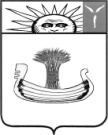 Комитет образования администрации Балаковского муниципального района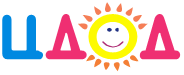 Муниципальное автономное образовательное учреждение дополнительного образования детей «Центр дополнительного образования детей» г. Балаково Саратовской областиМетодические рекомендации по организации и проведениюмуниципального конкурса детского творчества«Самый добрый детский фестиваль»(патриотическое направление)Направление «Методические рекомендации по организации и проведению мероприятий, посвященных дням воинской славы и памятным датам России»Авторы:Долгова Ирина НиколаевнаПрохорова Елена АнатольевнаЯкуничева Татьяна ЮрьевнаАдрес и телефон МАОУДОД ЦДОД г. Балаково 413800, Саратовская область, г. Балаково, ул. Титова, д. 25 АТел./ факс: 8453 46-12-86г. БалаковоСОДЕРЖАНИЕАннотация методических рекомендаций ……………………………… с. 3Пояснительная записка …………………………………………………  с. 5 Содержание  методических рекомендаций по организации и проведению патриотического конкурса  детского и юношеского творчества «Самый добрый детский фестиваль» ……………………   с. 7Список рекомендуемой и используемой литературы  ………………. с. 18Устойчивость развития» – один из лозунгов XXI века. Но что дает устойчивость? Вечные ценности. Они потому и вечны, что обеспечивают устойчивость.Ролан Быков,  российский актер, сценарист, кинорежиссерI. АННОТАЦИЯСоздание свободного социально-позитивного пространства для саморазвития личности растущего человека, расширение его интеллектуального и творческого потенциала – это основная миссия учреждений дополнительного образования детей на современном этапе. Дополнительное образование сегодня – это, во-первых, многоуровневая, многоступенчатая, вариативная открытая система образования, направленная на расширение и углубление стандартов общего и специализированного образования, общекультурную, допрофессиональную подготовку, во-вторых, реализация свободы выбора, в-третьих, приобретение детьми опыта творчества в интересующей их области человеческой деятельности в зависимости от индивидуальных возможностей.Именно в учреждениях дополнительного образования воспитание и обучение неразделимы, а для развития творческой личности есть все объективные условия. А главное дополнительное образование сокращает пространство девиантного поведения, решает проблему занятости детей.В 2001 году в Балаковском муниципальном районе был запущен масштабный  проект – патриотический конкурс детского и юношеского творчества «Самый добрый детский фестиваль».  Учредителями фестиваля стали Управление образования и Центр дополнительного образования детей Балаковского муниципального района.Четырнадцать лет Самый добрый детский фестиваль проводится в Балаковском районе ежегодно, имеет долговременные цели, задачи, постоянный возрастной ценз участников, традиционные направления мероприятий. Ежегодно определяется социально-значимая на календарное время тема, по которой участники и представляют свое творчество в разных направлениях детского и юношеского творчества. Практический опыт по организации конкурса детского творчества «Самый добрый детский фестиваль» был перенят в 2001 году работниками Центра дополнительного образования детей г. Балаково у коллег из города Саранск.  Изначально Самый добрый детский фестиваль был придуман в 2000 году актером Роланом Быковым. В то время фестиваль имел статус Всероссийского. Методические рекомендации предназначены административным работникам различных учреждений дополнительного образования детей и могут быть внедрены в практику организации патриотических мероприятий, посвященных памятным датам в истории России, а именно празднования юбилейных дат Победы в Великой Отечественной войне. Проведение мероприятий не требует больших финансовых затрат.Настоящие методические рекомендации включают в себя пошаговые  инструкции по организации масштабного муниципального мероприятия патриотической направленности с участием детей и подростков возрасте от 6.5 до 18 лет. В фестивальной неделе могут принять участие примерно 1500 обучающихся различных районов Саратовской области, а также педагогические работники и родители школьников (творческое сотрудничество). В методических рекомендациях представлен 14-летний опыт работы педагогических работников Центра дополнительного образования детей по организации и проведению Самого доброго детского фестиваля.Сведения об авторахII. ПОЯСНИТЕЛЬНАЯ ЗАПИСКААктуальность методических рекомендаций. Проблема патриотического воспитания и гражданского становления подрастающего поколения – сегодня одна из актуальных задач государства, общества и образовательных учреждений нашей страны.В национальной доктрине образования определена не только государственная политика в области образования, но и дан социальный заказ государства на воспитание человека с активной жизненной и профессиональной позицией, трудолюбивого и высоконравственного, патриота своей Родины, уважающего права и свободы личности, традиции и культуры других народов.Проведение Самого доброго детского фестиваля способствует решению поставленных перед образовательными учреждениями, детскими и молодежными организациями задач по нравственно-патриотическому становлению детей и молодежи, подготовке их к самостоятельной жизни. Отличительная особенность. Самый добрый детский фестиваль» ежегодно проходит по различным номинациям, объединенным общей темой. Выбранные темы всегда актуальны, интересны и разнообразны, так как определяются памятными датами истории России. Это позволяет поддерживать постоянный интерес к Фестивалю, увеличивать с каждым годом количество  участников, разрабатывать новые номинации,  развивать тем самым творческий потенциал обучающихся и способствовать нравственно-политическому воспитанию. Проведение Фестиваля не требует  финансовых затрат, небольшим образовательным учреждениям, детским и молодежным организациям доступна его организация с широким охватом участников.Новизна мероприятия. Самый добрый детский Фестиваль на территории Саратовской области впервые проведен Центром дополнительного образования детей» г. Балаково в 2001 году. За четырнадцать лет накоплен большой опыт по организации работы Фестиваля, собрана богатая копилка интересных идей, методических разработок и рекомендаций. Методика организации и проведения Самого доброго детского Фестиваля может быть перенята и успешно воплощена  другими регионами Саратовской областиЦель составления методических рекомендаций – создание условий для обмена опытом, взаимодействия, сотрудничества работников учреждений дополнительного образования в направлении  патриотического воспитания подрастающего поколения, противодействие негативным явлениям путём создания позитивных направлений деятельности у детей и подростков.Ожидаемые результаты: привлечение внимания школьников Саратовской области к событиям военного прошлого России и формирование чувств эмоционального сопереживания, неравнодушного отношения к истории и судьбам военных лет посредством участия в предложенном мероприятии.III.  СОДЕРЖАНИЕ  МЕТОДИЧЕСКИХ РЕКОМЕНДАЦИЙпо организации и проведению патриотического конкурса  детского и юношеского творчества «Самый добрый детский фестиваль»Центр дополнительного образования детей (далее ЦДОД) в структуре целостного образовательного пространства Балаковского района решает интегративную задачу. На сегодняшний день ЦДОД тесно взаимодействует и сотрудничает со средними общеобразовательными школами района.  Наиболее ярким примером многолетнего сотрудничества и плодотворного взаимодействия является проведение патриотического конкурса детского и юношеского творчества «Самый добрый детский фестиваль» (далее СДДФ).Предлагаем Вам АЛГОРИТМ организации и проведения Самого доброго  детского фестиваля в Вашем районе.Определяем цель фестиваля и темаЦель фестиваля – создание благоприятных условий для комплексного развития и способностей, личностной, социальной самореализации, самоопределения способных и талантливых детей и подростков, развитие системы выявления и поддержки одаренных детей.НапримерВсе  меньше становится свидетелей  тех страшных четырех лет,  ветеранов Великой Отечественной войны. Проходит время, люди забывают  имена и лица ветеранов, перенесших все тяготы военного времени. Человеческая память беспощадна и к тем, кто навечно остался на полях сражений. Как сделать так, чтобы никогда не повторилось то, от чего кровь стыла в жилах у тех, кто стал свидетелем страшных событий под названием «ВОЙНА»?Самый добрый детский фестиваль-2005, 2010, 2015 годов призвал балаковских школьников обратиться к доблестному военному прошлому  России времен Великой Отечественной войны. 2. Ставим задачи.Задачи фестиваля: – выявление и поддержка одаренных детей;– создание условий для пробуждения креативности каждого участника фестиваля;– формирование у детей и подростков познавательного интереса и уважения к истории России; – воспитание у подрастающего поколения духовности, нравственности и патриотизма;– вовлечение балаковских школьников в различные виды социально значимой деятельности;– приобщение обучающихся к поисково-исследовательской деятельности.Определяем ожидаемые результаты.Ожидаемые результаты фестиваля:– сохранение памяти о великих личностях, сыгравших выдающуюся роль  в истории России и родного края;– патриотическое воспитание подрастающего поколения  на примере известных личностей Отечественной истории;– пропаганда здорового образа жизни среди молодежи, повышение их социальной активности в развитии культурной жизни Балаковского муниципального района;– организация содержательного досуга обучающихся общеобразовательных учреждений Балаковского муниципального района;– развитие творческого интереса в области информационных и компьютерных технологий;– приобретение участниками навыков работы с интернет-технологиями и компьютерной графикой;– изучение современных программных ресурсов для создания компьютерной мультипликации;формирование и приобретение конструкторских умений и навыков;– поиск нестандартных решений технологических задач, возникающих в ходе изготовления моделей;– формирование и приобретение конструкторских умений и навыков.Обозначаем целевую аудиторию и масштаб фестиваляФестиваль ориентирован на детей и подростков, проживающих на территории Балаковского муниципального района, в возрасте от 6,5 до 18 лет.Ежегодное количество участников  варьируется от 500 до 1500 школьников. Пол участников:Пол значения не имеетНаправления мероприятия:НапримерФорма организации мероприятия:Разрабатываем Положение фестиваля и определяем номинации Положение необходимо утвердить в органах управления образования Вашего района. Итоги Фестиваля оформляются приказом также органа управления образования. Положение необходимо «запустить» по общеобразовательным организациям района не позднее 3-х месяцев до начала Фестиваля.Варианты Номинации фестиваля:КраеведениеЭкология Самый добрый детский анимационный ролик Самая добрая детская модель Самая добрая детская песняСамый добрый детский рисунокСамое доброе детское литературное творчествоСамый добрый детский фотокадрСамый добрый детский подарок солдату Конкурс чтецов Самая добрая детская печать и другие.За каждую номинацию необходимо закрепить одного педагогического работника образовательной организации, который будет заниматься ведением документации по данной номинации, а именно регистрировать работы участников (согласно поданным заявкам), приглашать участников на защиту работ (при необходимости), организовывать работу жюри, готовить по итогам номинации справку.РЕЕСТ участников одной из номинаций Фестиваля составляется следующим образом.С 2011 года Самая добрая детская песня и Самый добрый детский туристический слет были выделены из числа номинаций СДДФ в отдельные муниципальные конкурсы из-за большого количества участников данного вида творчества.Определяем сроки ФестиваляТрадиционно в Балаковском районе Фестиваль проходит в январе-феврале в рамках месячника по героико-патриотическому воспитанию школьников.Необходимо точно прописать сроки подачи заявок и работ по каждой номинации Фестиваля в Положении.Единственная сложность данного периода времени – это острая обстановка по респираторным вирусным заболеваниям среди школьников  в феврале в нашем районе. Определяем статус и форму проведения мероприятия ФестиваляСтатус и форма проведения мероприятия –  сетевое, форма – очно-заочная.В СДДФ есть номинации, которые проводятся только очно или только заочно, но есть и те, которые совмещают две эти формы. Это решают организаторы мероприятия. Условия и порядок участия в мероприятии Например, номинации «Краеведение», «Экология», «Самый добрый детский анимационный ролик», «Самая добрая детская модель» предполагает работу на местах (заочный этап). Участниками указанных номинаций ведется подготовительная работа по сбору краеведческого материала, выполнения эскизов, отбору полученной в ходе поисковой работы информации. Достойные результаты поисковой работы, оцененные на местах (в школах, учреждениях дополнительного образования), оформленные в соответствии с Положением о фестивале, переходят на следующий этап «Самого доброго детского фестиваля» – очный, дата проведения которого для каждой номинации фестиваля индивидуальна. Правила оформления работ на заочном этапе Свободное оформление  Критерии оценки участников (конкурсных работ)Каждая номинация фестиваля имеет определенные критерии оценки участников (работ), например:Номинация «Краеведение»соответствие содержания материала теме,глубина проработки идеи, темы;поисково-исследовательский характер работы;уровень самостоятельности учащихся;системность изложения материала;культура оформления работы;убедительность выступления (для участников III этапа)..  Расходы на организацию и проведение фестиваляДенежные затраты необходимы на:1. Печатную продукцию Фестиваля – сертификаты участника, дипломы победителям и призерам Фестиваля, буклеты Фестиваля. Пе6чатная продукция всегда разрабатывается и продумывается организаторами Фестиваля самостоятельно и как результат уникальность продукции каждого Самого доброго детского фестиваля.2. Тиражирование сборников стихотворений победителей и призеров номинации Самое доброе детское литературное творчество.3. Создание видеотеки Фестиваля в номинации Самый добрый детский фильм для последующего распространения материалов среди общеобразовательных организаций для проведения тематических мероприятий, посвященных, например, 70-летию Победы в Великой Отечественной войне.4. Создание фильма о Фестивале или по итогам Фестиваля. Определяется стоимость для одного иногороднего участника фестиваляПроезд, проживание и питание иногородних участников за счёт командирующей стороны.Расходы на проживание одного иногороднего участника  (очный этап – 3 дня):Вариант 1: проживание, 3-х разовое питание и бассейн по месту проживания 600 руб./сутки.Вариант 2: проживание – 350 руб.Расходы на питание (в случае проживания по варианту 2) – 3-х разовое питание на базе общеобразовательного учреждения – 150 руб./сутки.Расходы на организацию культурной программы – отсутствуют.Организационные расходы – не взимаются.Суммарные расходы на одного участника мероприятия с учетом проживания:Вариант 1: 1800 руб.       Вариант 2: 1500 руб.  Награждение участников фестиваляПризовой фонд мероприятия – 30,0 тыс. рублей. Это целевая субсидия из местного бюджета по программе «Одаренные дети Балаковского муниципального района».Количество победителей и призеров мероприятия – 10% от общего числа участников.В каждой номинации победители и призеры определяются в трех возрастных  группах:Старшая возрастная группа: 14 - 17 лет;Средняя возрастная группа: 11 - 13 лет;Младшая возрастная группа: 6,5 - 10 лет.Организаторами в некоторых номинациях принималось решение о введение четвертой группы участников – это дошкольники 5-6 лет. Церемонии открытия и закрытия ФестиваляОрганизаторами продумываются сценарии согласно теме фестиваля, на церемонии закрытия проходить торжественнее награждение победителей и призеров  по каждой номинации. На мероприятие приглашаются посчетные гости, члены жюри Фестиваля. Жюри ФестиваляОценивает работы участников Фестиваля компетентное жюри (состав жюри индивидуален в каждой номинации фестиваля). В балаковских Фестивалях принимали участие: – Рудякова Алла Эдуардовна – преподаватель областного колледжа искусств, солистка Государственной консерватории им. Собинова г. Саратов, лауреат международного конкурса академического пения;– Виноградова Анна Михайловна – член Балаковского отделения Всероссийского общества охраны природы;– Егорова Ирина Федоровна – специалист по связям с общественностью филиала Русгидро – Саратовская ГЭС; – Медведев Игорь Юрьевич – председатель Балаковского отделения архитекторов России, преподаватель кафедры архитектуры БИТТиУ;– Виштак Ольга Васильевна – заведующая кафедрой УИТ БИТТиУ;– Уполовников Виктор Иванович, председатель комиссии по героико-патриотическому воспитанию президиума объединенного Совета ветеранов войны и труда;– Лолиашвилли Венера Александровна,  научный работник Музея истории г. Балаково;– Куряева Ольга Максимовна, директор музея ООО «Балаковские минеральные удобрения»;– Каргин Юрий Юрьевич, председатель общественного совета БМР, журналист, автор «Балаковской энциклопедии» – Бондаренко Наталья Борисовна, начальник отдела по связям с общественностью и средствами массовой информации информационного центра БАЭС а также балаковские поэты, работники библиотек, журналисты, общественные деятели.В состав жюри СДДФ-2015 впервые были приглашены научные сотрудники кафедры методологии образования ФГБОУ ВПО «Саратовский государственный университет имени Н.Г.Чернышевского». Результат превзошел все наши ожидания.Советуем не включать в состав жюри педагогических работников общеобразовательных организаций по причине исключения необъективности в оценке работ школьников своего учреждении.Освещение работы Фестиваля в средствах массовой информации районаОрганизаторами составляются и систематически рассылаются пресс-релизы в СМИ города о ходе Фестивальной недели, приглашаются съемочные группы  для освещения мероприятия на местных телеканалах.Далее приводим информационную справку о СДДФ-2012, которая позволит Вам понять суть описываемого мероприятия.ИНФОРМАЦИОННАЯ  СПРАВКА  О  ПРОВЕДЕНИИ СДДФ-2012В 2001 году на смену муниципальной программы нравственно-патриотического воспитания «Отечество» Центр дополнительного образования детей предложил учащимся общеобразовательных школ города и района  новую форму работы «Самый добрый детский фестиваль». Инициаторами его были воспитанники Центра, ставшие победителями Международного фестиваля «Дети и экология 21 века», учредителем которого был Ролан Быков. «Самый добрый детский фестиваль» – фестиваль для творческих, любознательных, неравнодушных к истории своего края детей и подростков. Конкурс проводится Центром дополнительного образования детей и Комитетом образования администрации БМР традиционно в феврале. Символ фестиваля – божья коровка на детской ладошке. Песню «Дорогою добра» можно считать гимном фестиваля.Цель фестиваля – развитие духовно-нравственных, патриотических, эстетических качеств личности школьников, привлечение детей и подростков к участию в общественно-значимых мероприятиях, повышение уровня знаний в области истории родного города, развитие поисково-исследовательской деятельности школьников.Все фестивали тематические: «Дети и экология. XXI век», «Мы на Волге живем», «Памяти павших будьте достойны», «Я. Мой дом. Моя семья», «Возьмемся за руки, друзья!», «Школа – планета добра и справедливости», «Дети России образованы и здоровы», «Великая Победа – Великого народа», «Человек. Вселенная. Космос», «Я человек и я за все в ответе». Тема нынешнего фестиваля – «Культура начинается с тебя»Традиционные номинации фестивалей:КраеведениеЭкологияДекоративно-прикладное творчествоВ рамках фестиваля проводятся конкурсы фотографий, рисунков, видеофильмов, макетов, конкурсы патриотической песни, конкурсы чтецов, самые разнообразные выставки.Ежегодно в фестивалях принимает участие около 1000 школьников города и района. Фестиваль стал доброй традицией в нашем городе, его ждут, к нему готовятся, в нем принимают участие все городские и сельские школы.В 2010 году Фестиваль впервые приобрел  статус межмуниципального. Участниками СДДФ-2010 стали уже учащиеся образовательных школ Духовницкого, Турковского, Хвалынского, Перелюбского, Вольского  районов Саратовской области.В ноябре 2011 года СДДФ выиграл Грант конкурса муниципальных систем образования, реализующих эффективные системы мероприятий по выявлению и конкурсной поддержке талантливых детей на территории присутствия предприятий Госкорпорации «Росатом».Самый добрый детский фестиваль-2012 – это уже открытый региональный фестиваль детского творчества. В этом году участниками фестиваля стали не только учащиеся БМР, но и ребята из города Димитровград Ульяновской области.Тема «Самого доброго детского фестиваля-2012» выбрана не случайно. В этом году наша страна отмечает 1150-летие российской государственности. 29 апреля 1911 года Советом министров было заслушано дело «О преобразовании села Балаково Николаевского уезда в город с введением в нем упрощенного городского общественного управления». В апреле 2011 исполнилось 100 лет со дня этой даты.  2012 год юбилейный для нашего родного города, ему исполнится 250 лет. Поэтому Фестиваль-2012 носит название «Мой родной город».СДДФ-2012 проходит с 26 января по 12 февраля 2012 года по следующим номинациям:Краеведение  – 117 участников в возрасте от 7 до 16 лет;Конкурс мультимедийных презентаций – «Город сказка, город-мечта»  52 участника в возрасте от 7 до 16 лет;Конкурс патриотической песни – «Мой родной край» – 309 участников в возрасте от 7 до 16лет;Экология – 48 участников в возрасте от 7 до 16 лет;Самая добрая детская модель – 25 участников в возрасте от 7 до 16 лет;Самый добрый детский рисунок – 132 участника в возрасте от 7 до 16 лет.В Фестивале-2012 планируется участие более 600 детей и подростков из общеобразовательный учреждений Балаковского района, а также обучающихся из города Димитровграда Ульяновской области.Фестиваль в этом году проходит по четырем заочным (Экология, Рисунок, Мультимедиа, Модель) и двум очным номинациям (Патриотическая песня, Краеведение) в течение двух недель. Оценивает работу участников компетентное жюри (состав жюри индивидуален в каждой номинации фестиваля).Итоги фестиваля будут озвучены на церемонии закрытия, которая состоится 12 февраля в 11.00 в концертном зале Гимназии № 2.Каждый участник СДДФ-2012 получит сертификат. Победители будут определены в каждой номинации и в каждой возрастной группе. Они получат Диплом победителя и ценный подарок.IV. СПИСОК РЕКОМЕНДУЕМОЙ И ИСПОЛЬЗУЕМОЙ ЛИТЕРАТУРЫ Беспятова Н., Яковлев Д. Военно-патриотическое воспитание детей и подростков. Методическое пособие. – Москва: Изд-во «Айрис-Пресс», 2006.Видякин М. Военно-патриотическое воспитание в школе. Сборник мероприятий к празднованию Дня победы. – Москва: Изд-во «Учитель», 2015.Жиренко О.Е., Кумицкая Т. Отечество. Гражданское и патриотическое воспитание. – Москва: Изд-во «Вако», 2009.Касимова Т.,  Яковлев Д. Патриотическое воспитание школьников. – Москва: Изд-во «Айрис-Пресс», 2006.Микрюков В. Ю. Военно-патриотическое воспитание в школе. – Москва: Изд-во «Вако», 2009.Патриотическое воспитание школьников. Выпуск 2. Нам дороги эти позабыть нельзя... под ред. Андрюковой Е.А. – М.: Педагогическое общество России, 2005.Педагогический опыт. Выпуск 6. Салют, Победа! . – Саратов: Педагогическое общество России, Саратовское отделение, 2007.Шорыгина Т.А., Казаков А.П. Детям о Великой Победе. Беседы о Второй мировой войне. Москва: Изд-во «Гном», 2014.Периодические изданияЖурнал «Воспитание школьников». – М.: Издательство «Школьная Пресса».Журнал «Внешкольник». – М.: Федеральное агентство по печати и массовым коммуникациям РФ и ФГАОУ "Федеральный институт развития образования" Минобрнауки РФ.Журнал «Патриот Отечества». – М.: Издательство «Армпресс». Научно-методический журнал     «Наука и практика воспитания и дополнительного образования». – М.: Центр «Педагогический поиск».Интернет-ресурсыВеб-сайт «Менеджер образования». www.menobr.ruВеб-сайт «Педагогическое общество России».  www.pedobsh.ruВеб-сайт «Патриотическое воспитание граждан российской федерации «Госпатриотпрограмма.РФ». www.gospatriotprogramma.ruВеб-сайт «Учебно-методический кабинет». ped-kopilka.ruВеб-сайт «Социальная сеть работников образования». nsportal.ruВеб-сайт «Учительская копилка». uchkopilka.ruВеб-сайт «Социальная сеть работников образования». nsportal.ruФИО ДолжностьМесто работыКвалифик. категорияКонтакт.телефонДолгова Ирина НиколаевнаЗаместитель директора по воспитательной работе, педагог дополнительного образованияМАОУДОД ЦДОДг. Балакововысшая845346-12-86Прохорова Елена АнатольевнаЗаведующий отделом, педагог дополнительного образованияМАОУДОД ЦДОДг. Балаковосоответствие должности845346-12-86Якуничева Татьяна Юрьевнапедагог дополнительного образованияМАОУДОД ЦДОДг. Балакововысшая845346-12-86№Направление1Техническое творчество2Проекты по тематике естественно-научного цикла3Научно - практическое №Наименование организационных форм1Фестиваль№ п/пФИО автора Образовательная организацияКлассРуководительНазвание работы№Наименование источников финансированияСумма, тыс. руб.1Муниципальный бюджет30,02Внебюджетные средства-3Организационные взносы участниковНе предусмотрены